https://www.youtube.com/watch?v=VV1XWJN3nJoIntro and Outro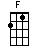 A 3-3-3 - 8 - 3-3-3 - 1-0-0 | 0-0-3 -3 - 0-3 -3 -5- 0 - - | - - - - E - - - - - - - - - - - - - | - - - - - - - - - - - - 3-3 | - - - -   C - - - - - - - - - - - - - | - - - - - - - - - - - - - - | - - - -  G - - - - - - - - - - - - - | - - - - - - - - - - - - - - | - - - - 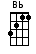 <[F]> / / /  <[C7sus4]> / / /  <[F]> / / /  <[Csus4]> / / /    Then strum Du uDx DD uDx[Csus4] / / / I thought I [F] saw a man / brought to li-ife  [Am] / / /He was warm / he came around / and he was [Bb] dignified / /He showed me what it was to cry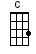 [F] / / / (Well) you couldn’t be that man / I adored[Am] / / / You don’t seem to know / seem to care / what your [Bb] heart is for / / But I don’t know him anymore /There’s [Dm] nothing where / he used to lie / [C] / conversation has run dry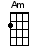 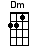 [Am] / / That’s what’s going o-on [C] / / nothing fine I’m [F] torn / I’m all out of [C] faith / this is how I [Dm] feel /  I’m cold and I am [Bb] shamed / lying naked on the [F] floor /Illusion never [C] changed / into something [Dm] real /I’m wide awake and [Bb] I can see the perfect sky is [F] torn /You’re a little [C] late / I’m already [Dm] tor-or-orn /  [Bb] [F][F] / / / So I guess the fortune teller’s right [Am] / / /Should have seen just what was there and not some [Bb] holy light / /To crawl beneath my veins and now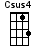 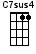 [Dm] I don’t care / I [F] had no luck / [C] / I don’t miss it all that much[Am] / / There’s just so many [C] thi-ings / that I can’t touch, I’m [F] torn /I’m all out of [C] faith / this is how I [Dm] feel / / / I’m cold and I am [Bb] shamed / lying naked on the [F] floor /Illusion never [C] changed / into something [Dm] real /I’m wide awake and [Bb] I can see the perfect sky is [F] torn /You’re a little [C] late / I’m already [Dm] tor-or-orn [Bb]  [Dm] tor-or- [Bb]-orn [Dm] [Dm] Oooo-/ / / -oo / / /  [F] Oooo / / / [C]-oo / / /There’s <[Dm]> nothing where / he used to lie / my <[C]> inspiration has run dry<[Am]> That’s what’s going o-on / <[C]> nothing’s fine I’m [F] torn /I’m all out of [C] faith, this is how I [Dm] feel,I’m cold and I am [Bb] shamed lying naked on the [F] floorIllusion never [C] changed into something [Dm] realI’m wide awake and [Bb] I can see the perfect sky is [F] torn.I’m all out of [C] faith / this is how I [Dm] fee-eelI’m cold and I’m a-[Bb] bound and broken on the [F] floor,I’m all out of [C] faith, this is how I [Dm] feel,I’m cold and I am [Bb] shamed lying naked on the [F] floorIllusion never [C] changed into something [Dm] realI’m wide awake and [Bb] I can see the perfect sky is [F][F] [C] [Dm] [Bb] [F] [C] [Dm] [Bb] <[F]>A 0-0-0 - - | - - 0 - - - | - 0 - - - - - - | E - - - 3-3 | 3-3 - 1-1 - | - - 3-3 - 1-1— -|  C - - - - - | - - - - - 2 | 2 - - - - - - - |  G - - - - - | - - - - - - | - - - - - - - - | 